Olympic Team MemberLucas Maximiliano PopulinWhat shall we say then if God before us who can be against us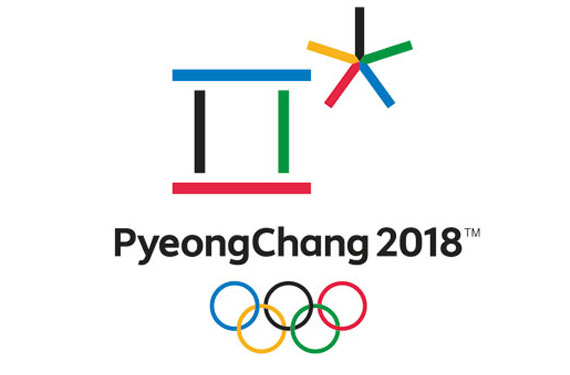 661 747 2144www.lucluge.com                                                        			     PO Box 2283lucluge1@gmail.com 						Bakersfield, CA 93303My name is Lucas Maximiliano Populin, I’m an Olympic team athlete in the ultra fast sport of Luge. Thanks for taking the time to prayerfully consider making a difference in my cause. I’m on a mission to inspire everyone to walk by faith in pursuing your dream and to utilize your achievement to make life better for others.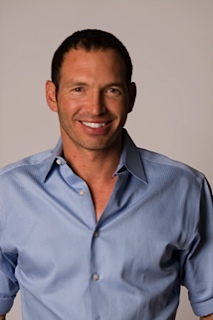 My personal goal is to utilize my accomplishment of competing in the 2018 Winter Olympics to inspire anyone that has a dream, to pursue it no matter what their circumstances may be. I aim to be the example of what commitment and perseverance can achieve when you trust in God enough to live life with purpose. Jeremiah 29:11- For I know the plans I have for you, declares the Lord. Plans to prosper You and not to harm You, plans to give You a hope and a future. I’m praying that you will help sponsor my cause and allow me to share my amazing story of how God has miraculously worked in my life to get me on a world stage. Some of the highlights of my powerful story are not my successes but rather of how I overcame life’s toughest challenges. My inspirational testimony depicts how the rollercoaster of my life took me from the struggles of early teenage parenthood with minor successes to me surviving a 14 year prison sentence where I accepted Jesus Christ as my Lord and Savior resulting in me helping others, to me now being on this world stage because of his grace.Along with being a professional athlete, I am also the founding president of the LUCA Project (Learning Unique Creative Alternatives) a nonprofit charitable organization which is a peer mentoring outreach program teaching youths, teens and young adults essential life skills. Through my mentorship program and implementing my keys to success I have helped thousands of individuals transform their minds, physiques, health, and wealth and wish to help many more. By empowering people to have the courage to trust in God and teaching them the tools for success they can achieve great things and make our world a better place. I strongly believe that circumstances do not define you, they only reveal what you are truly capable of. Also, out of the love I have for horses I established a horse rescue which I must continue to care for.I grew up with a yearning desire to prove myself as a champion and to help others succeed. I’m now 39 years old and making my dreams a reality against all odds. The physical demands of Luge require me to not only be in top shape to compete against the world's best but also withstand the forces of gravity at 90 miles per hour as I steer my way down feet first taking the sharpest turns on the frozen track. The obstacles I face are many such as; the fact that I live and work in hot Bakersfield California several states and countries away from the closest frozen luge tracks in the world. I’m also at a huge disadvantage being that I represent my native country Argentina, which provides no financial support so I am forced to cover all of my own expenses; 18 plane tickets, 18 weeks of lodging, meals, and equipment per season. In spite of all of the challenges that I faced the past two seasons I put everything I had into my dream and proved myself to be a contender.Starting this August I must once again leave everything behind to train and compete in World Cup races all over the world (see Luge schedule appendix). This 2016/2017 competition season is critical in the preparation for the following Olympic season and will require the most amount of rigorous training that I have undergone thus far. I am scheduled to be in 6 various European countries training at the Olympic training centers and competing in 9 World Cup Races starting in November. I have been mentally and physically preparing and conditioning myself for this opportunity all of my life.This journey has not been an easy one as I have been faced with much adversity and sacrifice. Now a greater challenge is set before me as I must leave all behind which includes work.  I am a Patient Care Specialist at Jacobo Physical Therapy at which I tend to the care and physical needs of the patients rehabilitating them back to functional health.  Though I love my job and Jacobo is a great supporter of mine contributing to all of my success thus far, I’m in need of further help. I will not get there without the assistance of sponsors to help cover the expenses but I am confident in knowing that who God calls he equips!I am available for speaking engagements upon request and look forward to sharing my inspirational testimony with you and your church or organization. In hearing me, it will make an uplifting difference in your life and everyone that hears this powerful message! I look forward to hearing from you soon.Again I want to thank you for your sponsorship in order to achieve my Olympic goal and in turn expand the LUCA Project to enrich our youth of today, where their hope becomes a reality. Together we can do this!For your endorsement, and generous support, I will honor you and or your organization by the following:   Public mentions of you and or your organization including church ministries, in all scheduled television and radio interviews, articles, includes ESPN, EUROSPORT and national prime time media coverage. (Some onsite TV interviews maybe arranged at your location)  See sponsorship package for offered motivational speaking engagements for your organization and personal consulting sessions. Your name and your organization name will be displayed on my race suit, sled and website. Please contact me for schedule availability at:Lucas Maximiliano PopulinProfessional Athlete(661) 747-2144lucluge1@gmail.comwww.lucluge.comPO Box 2283 Bakersfield, CA 93301Your contributions will go towards: (see Luge Schedule)Cost          Items                     Weeks$21,600.  – Airfare                  18$18,900  - Lodging                  18$15,120   -Food                       18$14,000.  - Race Sled/case$700       - Race/ Practice Helmets$500       - Race/ Practice Spikes /gloves                            $1,600    - Race/ Practice Speed Suits$120        - Practice Pads                                 $1,800.    - Track fees             18$800       - Winter Apparel                             	       $1000     - Communications     18$500.      - Website/maintenance$5,000    - Monthly cost of living (X7=$35,000.)$111,640.0  Initial Cost (2016-17 season)    (2018 Olympic season $138,000.) Total $249,640.Please make checks payable to Lucas Maximiliano Populin. Receipt will be Provided. THANK YOU, for your generous investment and giving to a winning cause !!!Lucas Maximiliano PopulinProfessional Athlete - Sport : Luge				            October 2014- PresentJacobo Physical Therapy: Patient Care Specialist			June 2009- PresentFounding President Populin Ranch Inc				June 20013- PresentFounding President LUCA Project					December 2009- PresentProfessional Trainer  IFPA# 37985					September 2005- PresentCertified: Orthopedic Massage Therapist				March 2010- Present	    Personal Trainer						September 2005- Present	    Sports Conditioning Specialist				August 2008- Present	    Sports Nutrition Specialist					September 2005 - Present	    Women's Fitness Specialist				September 2010- Present	    Youth Fitness Specialist					May 2009- Present                Triathlete/Adventure Racer				September 1999- PresentReferences: Christian Atance- Argentina Luge Director 011-54-911-5725-6013 Email: catance@hotmail.comIaon Apostol- FIL Development Manager 40-722-637044 Email: apoian@gmail.comGracie Jacobo- Registered Physical Therapist (Employer): (661) 631-8793Ruben Gonzalez- Four time Olympian (832) 689-8282 ruben@thelugeman.comPastor Rebecca S.Bateman- President, His Refreshing Presence Ministries Inc.(661) 678-5605 HisPresence4you@aol.com  hisrefreshingpresencebc.com